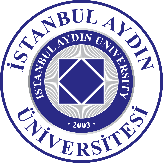 AÇILACAK DERSLERİN BELİRLENMESİ İŞ AKIŞ ŞEMASIAÇILACAK DERSLERİN BELİRLENMESİ İŞ AKIŞ ŞEMASIİş Akış Süreciİş Akış SüreciSorumlu
Bölüm KuruluDekanlıkFakülte Yönetim KuruluRektörlükEğitim KomisyonuÜniversite Senatosu